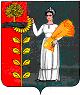 ПОСТАНОВЛЕНИЕ АДМИНИСТРАЦИИ СЕЛЬСКОГО ПОСЕЛЕНИЯ БОГОРОДИЦКИЙ СЕЛЬСОВЕТ ДОБРИНСКОГО МУНИЦИПАЛЬНОГО РАЙОНА ЛИПЕЦКОЙ ОБЛАСТИ14.09.2016 г.                             ж.-д. ст. Плавица                             № 178О  Порядке предоставления земельных участков занятых водными объектами, расположенных на территории сельского поселения Богородицкий  сельсовет Добринского муниципального района Липецкой области            Руководствуясь Федеральным законом от 06.10.2003г.  № 131-ФЗ «Об общих принципах организации местного самоуправления в Российской Федерации», Федеральным Законом от 25 декабря 2008 года «273_ФЗ «О противодействии коррупции», «Водным Кодексом Российской Федерации» от 03.06.2006г. №74-ФЗ (ред. от 28.11.2015) (с изм. и доп., вступ. В силу с 01.01.216) Уставом сельского поселения Богородицкий сельсоветПОСТАНОВЛЯЕТ: 1. Принять Порядок предоставления земельных участков занятых водными объектами, расположенных на территории сельского поселения Богородицкий  сельсовет Добринского муниципального района Липецкой области  (приложение №1).2. Настоящее постановление вступает в силу со дня его официального обнародования.3.  Контроль  за  исполнением  настоящего  постановления  оставляю  за собой.        Глава администрациисельского поселения Богородицкий сельсовет                                                         А.И. Овчинников               Приложение 1к постановлениюадминистрации  сельского поселенияБогородицкий сельсовет Добринскогомуниципального районаот  14.09.2016 г. № 178Порядок предоставления земельных участков занятых водными объектами, расположенных на территории сельского поселения Богородицкий сельсовет Добринского муниципального района                               Липецкой области I. Общие положения1. Настоящий Порядок определяет условия и процедуры предоставления земельных участков под водными объектами, расположенных на территории сельского поселения Богородицкий сельсовет Добринского муниципального района Липецкой области.2. Земельные участки занятые водными объектами предоставляются в соответствии с Земельным кодексом РФ путём проведения аукциона, если другого не предусмотрено законодательством.3. Термины, используемые в настоящем Порядкеводный объект –  природный или искусственный водоём, водоток либо иной объект, постоянное или временное сосредоточение вод в котором имеются характерные формы и признаки водного режима;рыбоводство – деятельность по содержанию и разведению, в том числе выращиванию, водных биоресурсов в искусственно созданной среде обитания, их добыче (вылову) с последующей их реализацией.II. Цели  предоставления4. Водные объекты могут предоставляться в обособленное пользование для:- рыбоводства;- строительства гидротехнических сооружений, трубопроводов, подводных линий связи, других линейных объектов, если такое строительство связано с изменением дна и берегов водных объектов;- проведения дноуглубительных, взрывных, буровых и других работ, связанных с изменением дна и берегов водных объектов;- организованного отдыха детей, а также организованного отдыха граждан.III. Порядок предоставления5. Для получения земельного участка под водным объектом в обособленное пользование заявитель представляет в Администрацию сельского поселения Богородицкий  сельсовет:- заявление о предоставлении земельного участка под водным объектом;- копии учредительных документов юридического лица (документов удостоверяющих личность - для физического лица);- копию карты-схемы соответствующего водного объекта с нанесенными границами;Для получения в обособленное пользование земельного участка под водным объектом для строительства гидротехнических сооружений, трубопроводов, подводных линий связи к заявлению дополнительно прилагаются:- сведения о технических параметрах сооружений (площадь и границы используемой для их строительства акватории водного объекта с учетом размеров охранных зон этих сооружений, длина, ширина и высота сооружений, глубина прокладки подводных коммуникаций и конструктивные особенности, связанные с обеспечением их безопасности);- копия документа об утверждении проектно-сметной документации, в которой отражены указанные технические параметры.6.  Администрация сельского поселения Богородицкий сельсовет рассматривает представленные документы и проводит действия по представлению земельных участков в соответствии с  административными регламентами предоставления муниципальных услуг и земельным законодательством РФ.7. Не подлежат передаче в обособленное пользование земельные участки, занятые водными объектами:- используемые для питьевых, бытовых и иных нужд населения;- расположенные  на территории населенных пунктов;8. Договор аренды земельного участка под водным объектом заключается на срок не менее пяти и не более двадцати лет, который исчисляется со дня государственной регистрации договора.9. За аренду земельного участка под водным объектом взимается арендная плата. Размер арендной платы устанавливается исходя из ставок арендной платы за земельный участок (кадастровой стоимости земель сельскохозяйственного назначения), в соответствии с локальными нормативными правовыми актами.10. Субаренда земельного участка под водным объектом запрещается.11. В случае прекращения договора аренды возврат арендуемого земельного участка осуществляется арендатором в течение месяца со дня наступления обстоятельств, влекущих прекращение договора аренды, на основании акта приема-передачи водного объекта.12. Арендатор земельного участка под водным объектом имеет право:- получать в установленном порядке информацию о состоянии арендованных участков, необходимую для осуществления своей деятельности;- распоряжаться продукцией рыбоводства, доходами, полученными от ее реализации, прочими доходами, полученными в результате использования водного объекта в установленном порядке;- иные права, предусмотренные законодательством.13. Арендатор земельного участка под водным объектом обязан:- использовать земельный участок по целевому назначению;- своевременно вносить плату за аренду земельного участка в соответствии с договором аренды;- эксплуатировать водные объекты, расположенные на земельном участке, в соответствии с правилами эксплуатации, утвержденными в установленном законодательством порядке;- содержать в надлежащем состоянии территории водоохранной зоны и прибрежной полосы водного объекта;- ежегодно проводить их тиопатологическое обследование выращиваемой рыбы, осуществлять мероприятия по предотвращению заболеваний рыб;- устанавливать аншлаги с указанием информации о режиме хозяйственной деятельности на арендуемом водном объекте;- осуществлять обращение с отходами в соответствии с законодательством об отходах;- исполнять иные обязанности, предусмотренные законодательством.